CAMERA DI COMMERCIO, INDUSTRIA, ARTIGIANATO E AGRICOLTURA DI BARI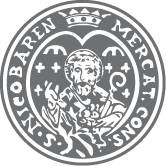 Bando per la concessione di Voucher per PERCORSI DI “ALTERNANZA SCUOLA - LAVORO” a beneficio di MPMI (micro, piccole e medie imprese) del territorio di competenza della Camera di Commercio di BariDOMANDA DI RENDICONTAZIONE	Spett.le Camera di Commercio I.A.A. 	Ufficio Incentivi alle Imprese	Corso Cavour, 2	70121 B A R IIo sottoscritto/a  Nome .................................................. Cognome ....................................................................in qualità di titolare/legale rappresentante dell’impresa (ragione sociale per esteso): .............................................................................................................................................................................Attività:.............................................................................................................................................................................................................................................................................................................................................................CODICE ATECO 2007 .......................................................................................................................................CODICE FISCALE DELL’IMPRESA: ...............................................................................................................PARTITA IVA: .....................................................................................Indirizzo sede legale: ........................................................................................................................................Cap ............ Comune ................................................................................................................ Provincia (......)Indirizzo Unità Locale: ......................................................................................................................................Cap ............ Comune ................................................................................................................ Provincia (......)Recapiti telefonici Tel.: ..................................................... Fax............................................................................E mail:  .................................................................................................................................................................indirizzo pec (campo obbligatorio) ......................................................................................................................Persona incaricata dall’impresa di seguire l’iter della pratica di concessione del contributo:Nome e Cognome ...............................................................................................................................................Recapiti telefonici: Tel. .................................................... Mobile: ....................................................................Indirizzo e-mail: ..................................................................................................................................................(DICHIARAZIONE SOSTITUTIVA DI ATTO DI NOTORIETA’ – ART. 47 DPR 445/2000)consapevole delle sanzioni penali, nel caso di dichiarazioni non veritiere e falsità negli atti, richiamate dall’art. 76 del D.P.R. 28.12.2000 n.455,CHIEDEl’erogazione del contributo concesso con Determinazione Dirigenziale n. ............ del ... / ... / .......... per larealizzazione di :da 1 a 2 percorsi individuali di alternanza scuola lavoro (max contributo € 400,00);da 3 a 4 percorsi individuali di alternanza scuola lavoro (max contributo € 600,00);5 o più percorsi individuali di alternanza scuola lavoro (max contributo € 800,00);DICHIARAche l’attività per cui ha ottenuto il contributo è stata realizzata con le modalità e i tempi previsti dal bando;di essere regolarmente iscritta al Registro Nazionale Alternanza Scuola Lavoro (RASL);che l’impresa è in attività e non è in stato di liquidazione, fallimento, amministrazione controllata, concordato preventivo o in qualsiasi altra situazione equivalente secondo la normativa vigente;che l’impresa ha assolto gli obblighi contributivi (DURC regolare) ed è in regola con le normative sulla salute e sicurezza sul lavoro;di rispettare le condizioni previste dalla Lg.08.09.2015 n.135 di conversione con modificazioni del D. L. 95/2012, art.4;Ai sensi dell’art. 19 del DPR 445/2000 DICHIARA che tutti i documenti allegati alla pratica telematica sono conformi agli originali conservati presso l’impresa;                                                                  SI IMPEGNAa comunicare tempestivamente a codesta Camera di commercio ogni eventuale variazione relativamente alle notizie contenute nella presente domanda e nella documentazione allegata.Ai fini dell’erogazione del contributo COMUNICA le coordinate bancarie dell’impresa:Codice IBAN .............................................................................................................................................ALLEGAfotocopia di un documento di identità, in corso di validità, del titolare/legale rappresentante firmatario della domanda di contributo;convenzione di tirocinio stipulata tra l’impresa e l’istituto scolastico/CFP; documentazione comprovante il periodo di alternanza (quale ad esempio il registro presenze/tirocinio ovvero quanto già richiesto dall’istituto scolastico/CFP per lo svolgimento del periodo di alternanza, spese per attività di tutor aziendale, spese per la copertura polizze assicurative INAIL e RC, spese sostenute per visite mediche qualora richieste per specifiche attività)DICHIARA inoltre (barrare con una X l’opzione prescelta)1) di non conferire procura speciale a terzi in quanto provvede in proprio all’esecuzione delle             formalità amministrative nonché alla sottoscrizione e invio telematico della presente istanza;oppure2) di conferire al signor ................................................................................................................... (soggetto sottoscrittore – intermediario- che effettua la trasmissione telematica della pratica di contributo camerale) indicare la qualifica professionale (legale rappresentante/titolare dello studio/associazione di categoria) .......................................................................................................  procura speciale per l’esecuzione delle formalità amministrative riguardanti la sottoscrizione e la trasmissione telematica della presente istanza di contributo.3)  In qualità di amministratore – consapevole delle responsabilità penali di cui all’art. 76 del medesimo DPR 445/2000 per le ipotesi di falsità in atti e dichiarazioni mendaci- che le copie dei documenti allegati alla presente pratica di contributo sono conformi agli originali conservati:presso l’impresa beneficiariaoppurepresso l’intermediario4) di eleggere domicilio speciale:per tutti gli atti inerenti il procedimento amministrativo presso l’indirizzo del soggetto intermediario .....................................................................................................................................................per tutte le relative comunicazioni presso:  il proprio indirizzo e-mail ....................................................................................................................indirizzo e-mail dell’intermediario .....................................................................................................Il soggetto intermediario è delegato alla trasmissione telematica della presente istanza di contributi e ha facoltà di eseguire anche eventuali rettifiche formali inerenti la compilazione e completamento della modulistica elettronica dell’istanza stessa.Luogo e data, ...../..../...............................................................Firma legale rappresentante impresaInformativa ai sensi dell’art. 13 del D.Lgs. 196/03 “Codice in materia di protezione dei dati personali”Ai sensi dell’art. 13 del D. Lgs. 196/2003, si informa che i dati forniti saranno trattati, con o senza l’ausilio di strumenti elettronici e informatici, per le esigenze del procedimento amministrativo al quale si riferisce la presente istanza.Per tali esigenze il conferimento dei dati è obbligatorio e il relativo trattamento non richiede il consenso degli interessati. I dati saranno resi pubblici o disponibili a terzi, nei limiti e con le modalità previste dalle norme vigenti, con riguardo, in particolare, alle disposizioni in materia di trasparenza dell’attività amministrativa e di diritto di accesso ai documenti.Il soggetto al quale i dati si riferiscono potrà esercitare in ogni momento i diritti di cui all’art. 7 del D. Lgs n. 196/2003.Il titolare del trattamento dei dati forniti è la Camera di Commercio, Industria, Artigianato e Agricoltura di Bari - Corso Cavour, 2.